CONTRATO DE SUMINISTRO DE ARTÍCULOS EN GENERAL, QUE CELEBRAN, POR UNA PARTE, EL PARTIDO DE LA REVOLUCIÓN DEMOCRÁTICA, REPRESENTADO EN ESTE ACTO POR EL C. MOISÉS QUINTERO TOSCUENTO, EN SU CARÁCTER DE APODERADO LEGAL, A QUIEN EN LO SUCESIVO SE DENOMINARÁ “EL PRD”, Y POR LA OTRA, LA C. (  ), A QUIEN EN LO SUCESIVO SE DENOMINARÁ “LA PROVEEDORA”, AL TENOR DE LAS DECLARACIONES Y CLÁUSULAS SIGUIENTES:D E C L A R A C I O N E SDECLARA “EL PRD”, POR CONDUCTO DE SU APODERADO:Que su poderdante es un Instituto Político creado en términos de lo establecido en la Ley General de Instituciones y Procedimientos Electorales y Ley General de Partidos Políticos, con registro único ante el Instituto Nacional Electoral, y que tiene como fin promover la participación del pueblo en la vida democrática, contribuir a la integración de la representación nacional y como organización de ciudadanos, hacer posible el acceso de éstos al ejercicio del poder público, de acuerdo con los programas, principios e ideas que postula y mediante el sufragio universal, libre, secreto y directo, de conformidad con lo dispuesto por el artículo 41 de la Constitución Política de los Estados Unidos Mexicanos.Que su Apoderado tiene facultad para celebrar el presente contrato en su nombre y representación, según consta en la Escritura Pública Número (  )  de fecha 15 de junio de 2021, otorgada ante la Fe del Dr. Sergio Navarrete Mardueño, Notario Público Número 128 de la Ciudad de México, misma que no le ha sido revocada a la fecha.   Que, de acuerdo a sus necesidades, requiere contar con los servicios de una persona física que tenga como actividad el comercio al por mayor de artículos de oficina en general, por lo que ha determinado llevar a cabo la contratación de los servicios de “LA PROVEEDORA”.Que el presente contrato se celebra en observancia a lo ordenado por el Reglamento de Fiscalización del Instituto Nacional Electoral (INE), aplicable a los Partidos Políticos Nacionales.Que para efectos de este contrato señala como su domicilio el ubicado en Avenida Benjamín Franklin número 84, colonia Escandón, Alcaldía Miguel Hidalgo, Código Postal 11800, Ciudad de México.DECLARA “LA PROVEEDORA”:Que es una persona física con actividades empresariales, con Registro Federal de Contribuyentes número (  ).Que acredita su inscripción en el Registro Nacional de Proveedores del Instituto Nacional Electoral, con el acuse de Refrendo número RNP:202009112097634.Que conoce los requerimientos objeto del presente contrato y que dispone de los elementos necesarios e idóneos para proporcionar los materiales requeridos de forma eficiente, oportuna y en las mejores condiciones para “EL PRD”, toda vez que cuenta con la experiencia y capacidad requeridas para proporcionar el servicio objeto de este contrato.Que conoce el sentido y alcance de las disposiciones contenidas en el Reglamento de Fiscalización del Instituto Nacional Electoral (INE) aplicable a los Partidos Políticos Nacionales.Que, para todos los efectos legales de este contrato, señala como su domicilio el ubicado en (  ).Expuesto lo anterior, las partes otorgan las siguientes:C L Á U S U L A SPRIMERA. - OBJETO. “LA PROVEEDORA” se obliga a suministrar 2 Toner de tinta color negro mod. HP83a, para uso de la Dirección Nacional Ejecutiva en cumplimiento de sus funciones en este Instituto Político, conforme a cotización de fecha 27 de mayo de 2022. 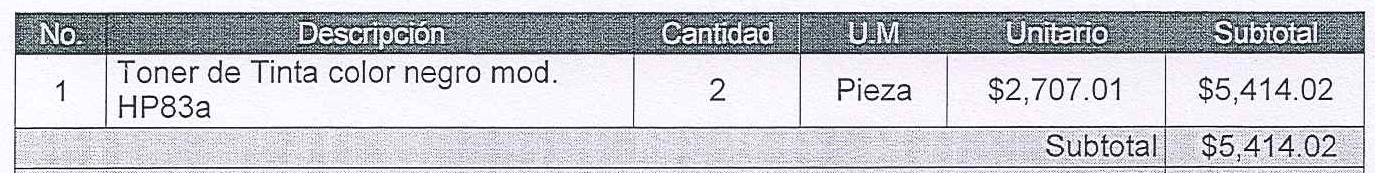 SEGUNDA. - PRECIO. El monto de la operación objeto del presente contrato será de $5,414.02 (Cinco mil cuatrocientos catorce pesos 02/100 M.N.), más el 16% de impuesto al valor agregado por $866.24 (Ochocientos sesenta y seis pesos 24/100 M.N.); importe neto a pagar de $6,280.26 (SEIS MIL DOSCIENTOS OCHENTA PESOS 26/100 M.N.).TERCERA. - FECHA Y FORMA DE PAGO. “EL PRD” se obliga a pagar el precio de los materiales suministrados en una sola exhibición el día 06 de junio de 2022. Ambas partes convienen en que el pago se efectuará mediante transferencia electrónica, previa presentación del Comprobante Fiscal Digital por Internet (CFDI) correspondiente, que deberá cumplir con todos los requisitos fiscales, mismo que se pagará una vez revisado y autorizado por el área respectiva.CUARTA. - VIGENCIA DEL CONTRATO. La vigencia del presente contrato será del día 30 de mayo al 30 de junio del 2022.QUINTA. - LUGAR Y FECHA DE ENTREGA. “LA PROVEEDORA” se obliga a entregar los bienes objeto del presente contrato el día 01 de junio de 2022, en las oficinas de “EL PRD” ubicadas en Avenida Benjamín Franklin número 84, Colonia Escandón, Alcaldía Miguel Hidalgo, Código Postal 11800, Ciudad de México.SEXTA. - FISCALIZACIÓN. “LA PROVEEDORA” acepta coadyuvar con “EL PRD” a efectos de dar cumplimiento al Reglamento de Fiscalización emitido por el Consejo General del Instituto Nacional Electoral, en solventar las posibles observaciones por parte de la autoridad electoral, derivadas de la celebración de este contrato.SÉPTIMA - RESPONSABILIDAD CIVIL. “LA PROVEEDORA”, para el caso de incumplimiento de los servicios contratados, le será exigible la responsabilidad civil en los términos establecidos en el Código Civil vigente en la Ciudad de México.OCTAVA. - RESCISIÓN. “LAS PARTES” podrán rescindir el presente contrato en el caso de que alguna incumpla cualquiera de las obligaciones a su cargo, convenidas en los términos y condiciones de este contrato.Las partes convienen expresamente que para la rescisión opere de pleno derecho y sin necesidad de intervención judicial, bastará que así lo comunique por escrito a “LA PROVEEDORA” expresando la fecha en la que el contrato quedará rescindido para todos los efectos legales a que haya lugar.NOVENA. - PENA CONVENCIONAL. “LA PROVEEDORA” estará obligada a pagar como pena convencional por el incumplimiento a las obligaciones pactadas en el presente contrato, el 30% del monto máximo de los servicios contratados.DÉCIMA. - OBLIGACIONES DE LA PROVEEDORA. “LA PROVEEDORA” se obliga a entregar los bienes objeto del presente contrato, de conformidad con las características y cantidades como se indica en la Cláusula Primera del presente contrato.DÉCIMA PRIMERA. - MODIFICACIONES DEL CONTRATO. Cualquier modificación al presente contrato, deberá formalizarse por escrito mediante convenio modificatorio.DÉCIMA SEGUNDA. - CESIÓN DE DERECHOS Y OBLIGACIONES. “LA PROVEEDORA” no podrá ceder total o parcialmente los derechos y obligaciones derivados del presente contrato, en favor de cualquier otra persona física o moral.DÉCIMA TERCERA. - CASO FORTUITO O FUERZA MAYOR. Ninguna de las partes será responsable de cualquier retraso o incumplimiento de este contrato, que resulte de caso fortuito o fuerza mayor.Se entiende por caso fortuito o fuerza mayor, aquellos hechos o acontecimientos ajenos a la voluntad de cualquiera de las partes, siempre y cuando no se haya dado causa o contribuido a ellos.La falta de previsión, negligencia o impericia técnica de “LA PROVEEDORA”, que le impida el cabal cumplimiento de las obligaciones del presente contrato, no se considerará caso fortuito o fuerza mayor.DÉCIMA CUARTA. - DAÑOS Y PERJUICIOS. “LA PROVEEDORA” se obliga a responder ante “EL PRD”, por todos los daños y perjuicios que se ocasionen, derivados de la ejecución del servicio objeto de este contrato, por negligencia e impericia técnica.DÉCIMA QUINTA. - JURISDICCIÓN Y COMPETENCIA. Para la interpretación y cumplimiento del presente contrato, así como para todo aquello que no esté estipulado en el mismo, las partes se someten a la jurisdicción y competencia de los Tribunales del Fuero Común con residencia en la Ciudad de México. Las partes renuncian al fuero que les pudiera corresponder por razón de sus domicilios presentes o futuros.LEÍDAS LAS CLÁUSULAS POR LAS PARTES Y ENTERADAS DE SU CONTENIDO Y ALCANCE, EL PRESENTE CONTRATO SE FIRMA POR TRIPLICADO EN LA CIUDAD DE MÉXICO, EL DÍA TREINTA DE MAYO DE DOS MIL VEINTIDÓS.POR LA ADMINISTRADORA DEL CONTRATOMÓNICA PAMELA VÁZQUEZ DE LA VEGA JEFE DEL DEPARTAMENTO DE ADMINISTRACIÓNPOR “EL PRD”C. MOISÉS QUINTERO TOSCUENTOAPODERADO LEGALPOR “LA PRESTADORA”C. (  )